Приложение № 2 к Положению о медали "Ветеран Министерства юстиции Донецкой Народной Республики" (п. 3)Описание бланка удостоверения к медали "Ветеран Министерства юстиции Донецкой Народной Республики"Бланк удостоверения к медали "Ветеран Министерства юстиции Донецкой Народной Республики" изготавливается из плотного картона белого цвета. Бланк удостоверения в развернутом виде имеет размер 105 x 152 мм.На первой странице бланка удостоверения в сложенном виде располагается графическое изображение фигуры двуглавого орла с поднятыми вверх крыльями. На груди орла - в червлёном щите Святой Архистратиг Михаил в серебряном одеянии и вооружении и чёрной приволоке (мантии), с лазоревым мечом и серебряным с золотыми краями щитом с золотым крестом. Под фигурой двуглавого орла располагаются надписи: "МИНИСТЕРСТВО ЮСТИЦИИ ДОНЕЦКОЙ НАРОДНОЙ РЕСПУБЛИКИ" - в три строки, "УДОСТОВЕРЕНИЕ К МЕДАЛИ" - в три строки и "ВЕТЕРАН МИНИСТЕРСТВА ЮСТИЦИИ ДОНЕЦКОЙ НАРОДНОЙ РЕСПУБЛИКИ" - в три строки. Фигура двуглавого орла и надписи отпечатаны красной краской.В центре второй страницы располагается цветное изображение медали "Ветеран Министерства юстиции Донецкой Народной Республики".В верхней части третьей страницы располагается надпись "УДОСТОВЕРЕНИЕ", ниже надписи - реквизиты: фамилия, имя и отчество. Далее располагается надпись "Приказом Министерства юстиции Донецкой Народной Республики" - в три строки, ниже - надпись "от" и реквизиты: число, месяц, год и номер приказа - в одну строку. Ниже располагаются надписи: "награжден(а) медалью" - в одну строку и "ВЕТЕРАН МИНИСТЕРСТВА ЮСТИЦИИ ДОНЕЦКОЙ НАРОДНОЙ РЕСПУБЛИКИ" - в три строки. Далее располагается надпись "Министр юстиции Донецкой Народной Республики" - в две строки и место печати. Надписи "УДОСТОВЕРЕНИЕ" и "ВЕТЕРАН МИНИСТЕРСТВА ЮСТИЦИИ ДОНЕЦКОЙ НАРОДНОЙ РЕСПУБЛИКИ" отпечатаны красной краской, весь остальной текст - черной краской.Рисунок бланка удостоверения к медали «Ветеран Министерства юстиции Донецкой Народной Республики»Обложка бланка удостоверенияВнутренняя сторона бланка удостоверения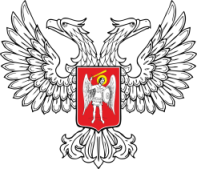 МИНИСТЕРСТВО ЮСТИЦИИ 
ДОНЕЦКОЙ НАРОДНОЙ РЕСПУБЛИКИУДОСТОВЕРЕНИЕ
К
МЕДАЛИ

"ВЕТЕРАН МИНИСТЕРСТВА ЮСТИЦИИ ДОНЕЦКОЙ НАРОДНОЙ РЕСПУБЛИКИ"
УДОСТОВЕРЕНИЕ
УДОСТОВЕРЕНИЕ
УДОСТОВЕРЕНИЕфамилияимяотчество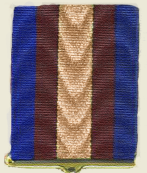 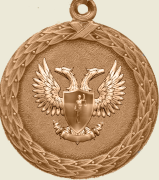 Приказом Министерства 
юстиции Донецкой Народной Республики
от "__" ________ 20__ г. № _____

награжден(а) медалью

"ВЕТЕРАН МИНИСТЕРСТВА ЮСТИЦИИ ДОНЕЦКОЙ НАРОДНОЙ РЕСПУБЛИКИ"Приказом Министерства 
юстиции Донецкой Народной Республики
от "__" ________ 20__ г. № _____

награжден(а) медалью

"ВЕТЕРАН МИНИСТЕРСТВА ЮСТИЦИИ ДОНЕЦКОЙ НАРОДНОЙ РЕСПУБЛИКИ"Приказом Министерства 
юстиции Донецкой Народной Республики
от "__" ________ 20__ г. № _____

награжден(а) медалью

"ВЕТЕРАН МИНИСТЕРСТВА ЮСТИЦИИ ДОНЕЦКОЙ НАРОДНОЙ РЕСПУБЛИКИ"Министр юстиции
Донецкой Народной РеспубликиМинистр юстиции
Донецкой Народной РеспубликиМинистр юстиции
Донецкой Народной РеспубликиМ.П.М.П.М.П.